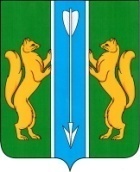 РОССИЙСКАЯ ФЕДЕРАЦИЯВЕРХНЕПАШИНСКИЙ СЕЛЬСКИЙ СОВЕТ ДЕПУТАТОВ ЕНИСЕЙСКОГО РАЙОНАКРАСНОЯРСКОГО КРАЯРЕШЕНИЕ        12.12.2023                          с. Верхнепашино                         №   50-130рО внесении изменений и дополнений  в Устав Верхнепашинского сельсовета Енисейского района Красноярского края  В целях приведения Устава Верхнепашинского сельсовета в соответствие с действующим законодательством, руководствуясь Федеральным законом от 06.10.2003 № 131-ФЗ «Об общих принципах организации местного самоуправления в Российской Федерации», Уставом Верхнепашинского сельсовета, Верхнепашинский сельский Совет депутатов РЕШИЛ:  1. Внести в Устав Верхнепашинского сельсовета(далее-Устав) следующие изменения и дополнения: 1.1.	Статью 39 Устава дополнить пунктом 14 следующего содержания:«14. Глава муниципального образования освобождается от ответственности за несоблюдение ограничений и запретов, требований о предотвращении или об урегулировании конфликта интересов и неисполнение обязанностей, установленных Федеральным законом от 6 октября 2003 года №131-ФЗ «Об общих принципах организации местного самоуправления в Российской Федерации» и другими федеральными законами в целях противодействия коррупции, в случае, если несоблюдение таких ограничений, запретов и требований, а также неисполнение таких обязанностей признается следствием не зависящих от него обстоятельств в порядке, предусмотренном частями 3-6 статьи 13 Федерального закона от 25 декабря 2008 года № 273-ФЗ «О противодействии коррупции»;1.2.	Статью 35  Устава дополнить пунктом 8 следующего содержания:«8. Депутат освобождается от ответственности за несоблюдение ограничений и запретов, требований о предотвращении или об урегулировании конфликта интересов и неисполнение обязанностей, установленных Федеральным законом от 6 октября 2003 года №131-ФЗ «Об общих принципах организации местного самоуправления в Российской Федерации» и другими федеральными законами в целях противодействия коррупции, в случае, если несоблюдение таких ограничений, запретов и требований, а также неисполнение таких обязанностей признается следствием не зависящих от указанных лиц обстоятельств в порядке, предусмотренном частями 3-6 статьи 13 Федерального закона от 25 декабря 2008 года №273-ФЗ «О противодействии коррупции».2. Контроль над исполнением настоящего Решения возложить на главу Верхнепашинского сельсовета Чапига Е.И.3. Решение о внесении изменений и дополнений в Устав Верхнепашинского сельсовета подлежит официальному опубликованию (обнародованию) и вступает в силу в день, следующий за днем его официального опубликования в печатном издании «Верхнепашинский вестник» после прохождения государственной регистрации в Управлении Министерства юстиции Российской Федерации по Красноярскому краю.4. Глава Верхнепашинского сельсовета обязан опубликовать (обнародовать) зарегистрированное решение о внесении изменений и дополнений в Устав сельсовета, в течение семи дней со дня поступления из Управления Министерства юстиции Российской Федерации по Красноярскому краю уведомления о включении сведений о муниципальном правовом акте о внесении изменений в устав сельсовета в государственный реестр уставов муниципальных образований субъекта Российской Федерации, предусмотренного частью 6 статьи 4 Федерального закона от 21 июля 2005 года № 97-ФЗ «О государственной регистрации уставов муниципальных образований».Председатель Верхнепашинскогосельского Совета депутатов                                             _______________М.В. ДемидоваГлава Верхнепашинского сельсовета                                         ________________Е.И. Чапига